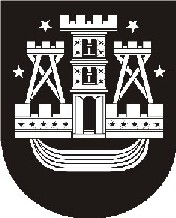 KLAIPĖDOS MIESTO SAVIVALDYBĖS TARYBASPRENDIMAS DĖL KLAIPĖDOS „VERDENĖS“ PROGIMNAZIJOS NUOSTATŲ PATVIRTINIMO 2013 m. birželio 27 d. Nr. T2-166KlaipėdaVadovaudamasi Lietuvos Respublikos vietos savivaldos įstatymo (Žin., 1994, Nr. 55-1049; 2008, Nr. 113-4290) 16 straipsnio 3 dalies 9 punktu, 18 straipsnio 1 dalimi ir Lietuvos Respublikos biudžetinių įstaigų įstatymo (Žin., 1995, Nr. 104-2322; 2010, Nr. 15-699) 6 straipsnio 5 dalimi, Klaipėdos miesto savivaldybės taryba nusprendžia:Patvirtinti Klaipėdos „Verdenės“ progimnazijos nuostatus (pridedama).Įgalioti Julytę Baltrušaitienę, Klaipėdos „Verdenės“ progimnazijos direktorę, pasirašyti nuostatus ir įregistruoti juos Juridinių asmenų registre.Pripažinti netekusiu galios Klaipėdos miesto savivaldybės administracijos direktoriaus 2011 m. rugpjūčio 22 d. įsakymą Nr. AD1-1700 „Dėl Klaipėdos „Verdenės“ progimnazijos nuostatų patvirtinimo“.4. Skelbti apie šį sprendimą vietinėje spaudoje ir visą sprendimo tekstą – Klaipėdos miesto savivaldybės interneto tinklalapyje.Savivaldybės meras                                                  Vytautas Grubliauskas